《分區到校諮詢服務照片》《簽到與簽退表》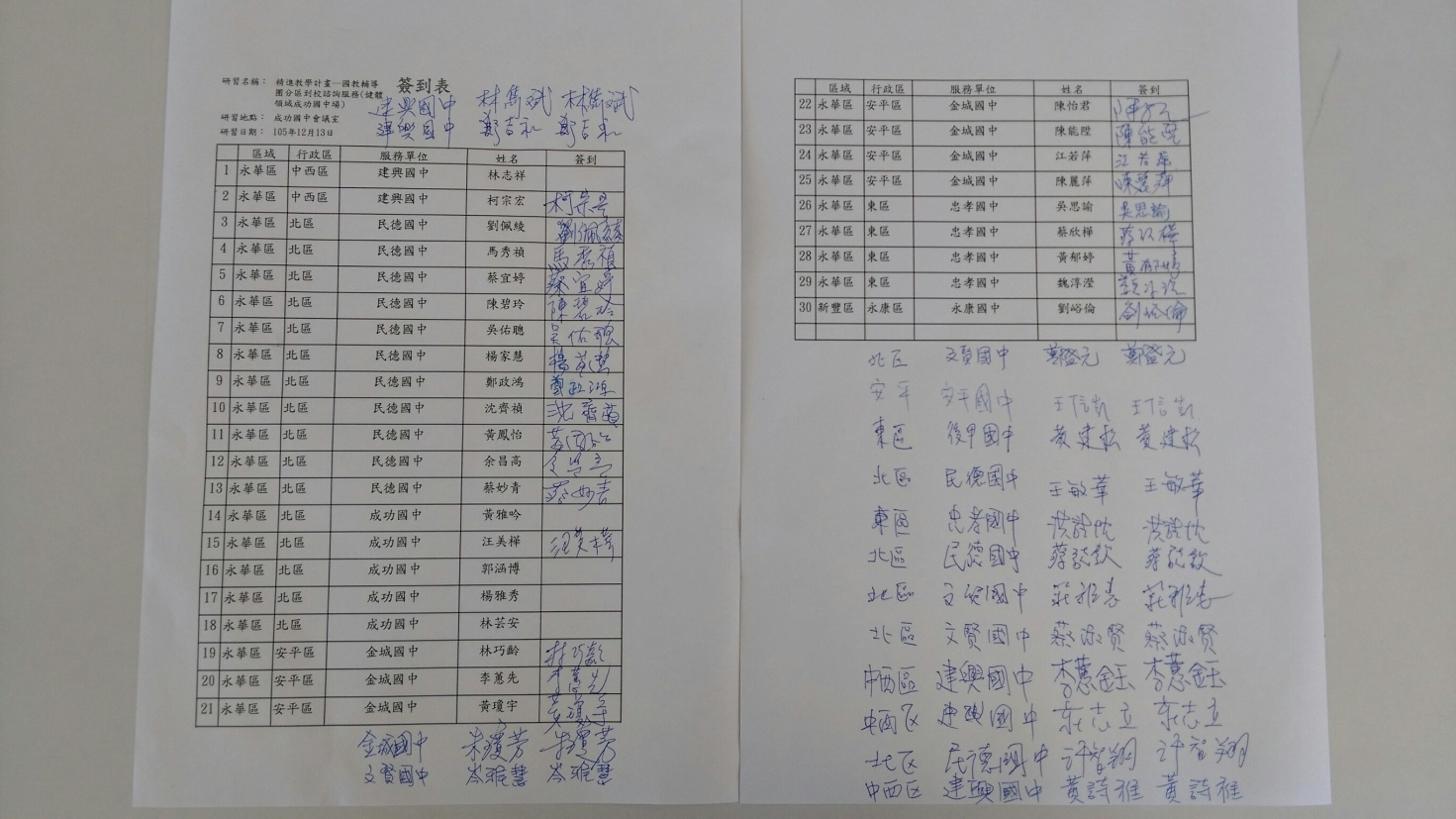 臺南市 105學年度第 1 學期國民教育輔導團健康與體育領域到校諮詢服務記錄臺南市 105學年度第 1 學期國民教育輔導團健康與體育領域到校諮詢服務記錄臺南市 105學年度第 1 學期國民教育輔導團健康與體育領域到校諮詢服務記錄臺南市 105學年度第 1 學期國民教育輔導團健康與體育領域到校諮詢服務記錄服務分區中西區、北區服務地點臺南市成功國中服務日期105年12月13日(週二)08:30~11:30與會對象/參加人數健康與體育授課教師、配課教師、實習教師/44人紀錄人簡安祈輔導團領隊康晉源服務主題暨宣導內容1.到校服務團員介紹。2.輔導團政策與計畫宣導。3.備課（觀察前會談）。4.授課（公開觀課）。5.議課（學習迷思探討）。6.綜合座談並回應學校各項教學問題。1.到校服務團員介紹。2.輔導團政策與計畫宣導。3.備課（觀察前會談）。4.授課（公開觀課）。5.議課（學習迷思探討）。6.綜合座談並回應學校各項教學問題。1.到校服務團員介紹。2.輔導團政策與計畫宣導。3.備課（觀察前會談）。4.授課（公開觀課）。5.議課（學習迷思探討）。6.綜合座談並回應學校各項教學問題。課程與教學疑難問題解答◎08:30-08:50報到1.簽名及領取觀課紀錄表單。◎08:50-09:10輔導團政策與計畫宣導1.成功國中校長致詞。2.洪誌忱執祕報告105學年度輔導團政策與計畫宣導。3.分享「體育教學工廠」與「健康創意教學工坊」平台。◎09:10-10:00備課（觀察前會談）1.健康：永康國中劉峪倫老師／以健康體位新主張為例之上課大綱及觀課重點
2.體育：安平國中王信凱老師／以體適能上課大綱為例之及觀課重點◎10:10-11:00 授課（公開觀課）一、健康：永康國中劉峪倫老師／健康體位新主張
1.健康的體型觀－請學生列出BMI公式，並請學生計算出自己的BMI，接著配合課本內容擬訂體重控制之行動策略。2.關心自己，也關心家人－協助家人量腰圍，並評估是否為正常範圍，最後寫一段話給家人提醒家人的健康。二、體育：安平國中王信凱老師／國一體適能1.熱身運動－溝通跑。2.主要運動－繞圈跑。3.綜合活動－討論與分享、老師講評、器材整理。◎11:00-11:30議課（學習迷思探討）教師針對觀課紀錄表進行回饋分享◎08:30-08:50報到1.簽名及領取觀課紀錄表單。◎08:50-09:10輔導團政策與計畫宣導1.成功國中校長致詞。2.洪誌忱執祕報告105學年度輔導團政策與計畫宣導。3.分享「體育教學工廠」與「健康創意教學工坊」平台。◎09:10-10:00備課（觀察前會談）1.健康：永康國中劉峪倫老師／以健康體位新主張為例之上課大綱及觀課重點
2.體育：安平國中王信凱老師／以體適能上課大綱為例之及觀課重點◎10:10-11:00 授課（公開觀課）一、健康：永康國中劉峪倫老師／健康體位新主張
1.健康的體型觀－請學生列出BMI公式，並請學生計算出自己的BMI，接著配合課本內容擬訂體重控制之行動策略。2.關心自己，也關心家人－協助家人量腰圍，並評估是否為正常範圍，最後寫一段話給家人提醒家人的健康。二、體育：安平國中王信凱老師／國一體適能1.熱身運動－溝通跑。2.主要運動－繞圈跑。3.綜合活動－討論與分享、老師講評、器材整理。◎11:00-11:30議課（學習迷思探討）教師針對觀課紀錄表進行回饋分享◎08:30-08:50報到1.簽名及領取觀課紀錄表單。◎08:50-09:10輔導團政策與計畫宣導1.成功國中校長致詞。2.洪誌忱執祕報告105學年度輔導團政策與計畫宣導。3.分享「體育教學工廠」與「健康創意教學工坊」平台。◎09:10-10:00備課（觀察前會談）1.健康：永康國中劉峪倫老師／以健康體位新主張為例之上課大綱及觀課重點
2.體育：安平國中王信凱老師／以體適能上課大綱為例之及觀課重點◎10:10-11:00 授課（公開觀課）一、健康：永康國中劉峪倫老師／健康體位新主張
1.健康的體型觀－請學生列出BMI公式，並請學生計算出自己的BMI，接著配合課本內容擬訂體重控制之行動策略。2.關心自己，也關心家人－協助家人量腰圍，並評估是否為正常範圍，最後寫一段話給家人提醒家人的健康。二、體育：安平國中王信凱老師／國一體適能1.熱身運動－溝通跑。2.主要運動－繞圈跑。3.綜合活動－討論與分享、老師講評、器材整理。◎11:00-11:30議課（學習迷思探討）教師針對觀課紀錄表進行回饋分享綜合座談◎11:10-11:30綜合座談誌忱執祕感謝各校老師議課內容，於會後請各校的老師們將資料寄給輔導團，以於本學期末集結起來。◎11:10-11:30綜合座談誌忱執祕感謝各校老師議課內容，於會後請各校的老師們將資料寄給輔導團，以於本學期末集結起來。◎11:10-11:30綜合座談誌忱執祕感謝各校老師議課內容，於會後請各校的老師們將資料寄給輔導團，以於本學期末集結起來。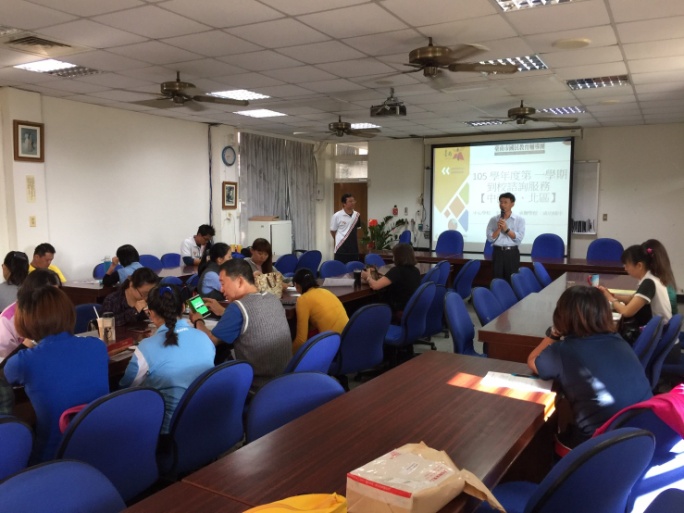 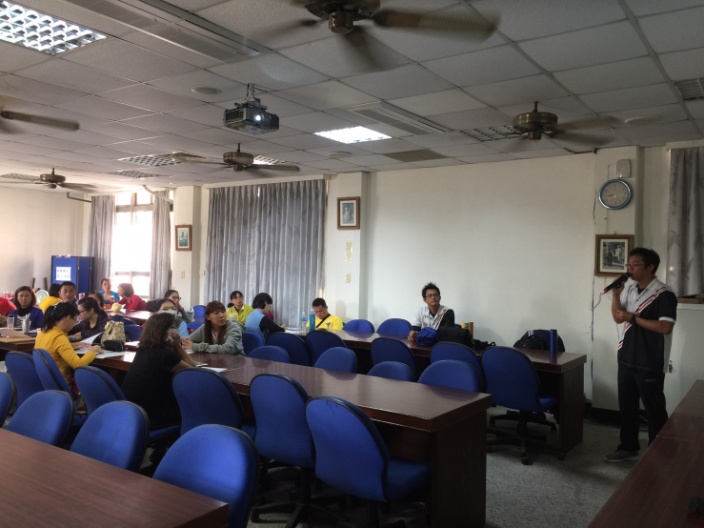 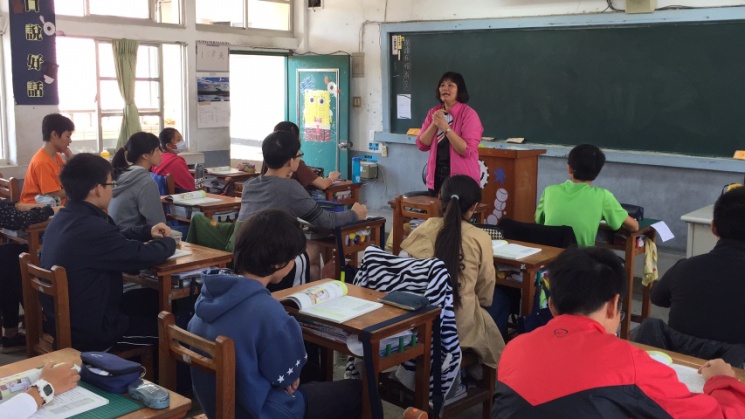 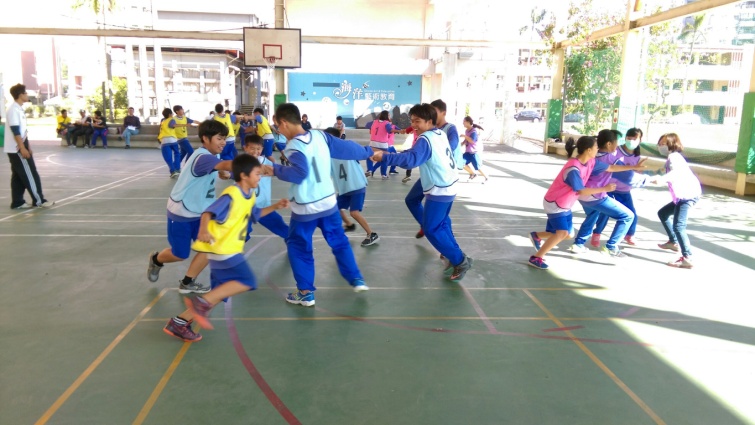 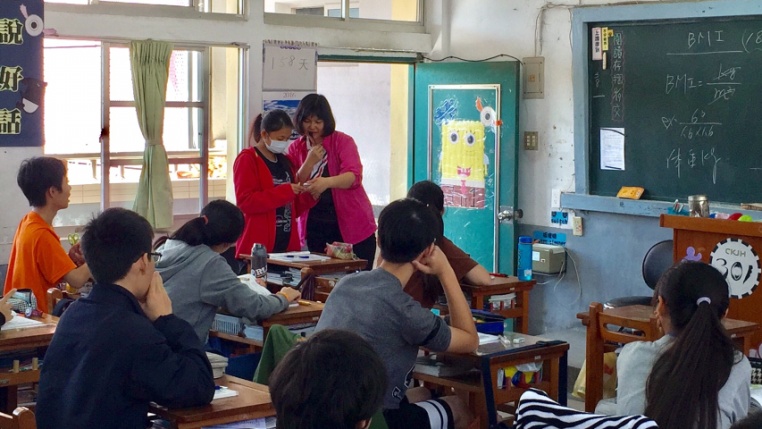 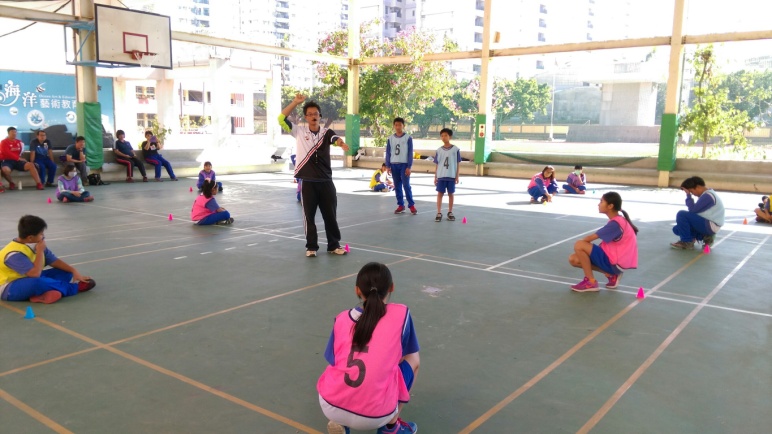 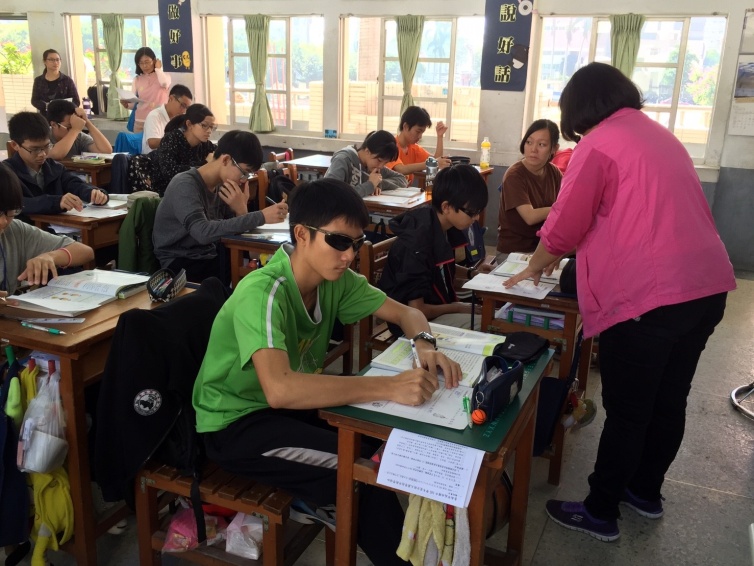 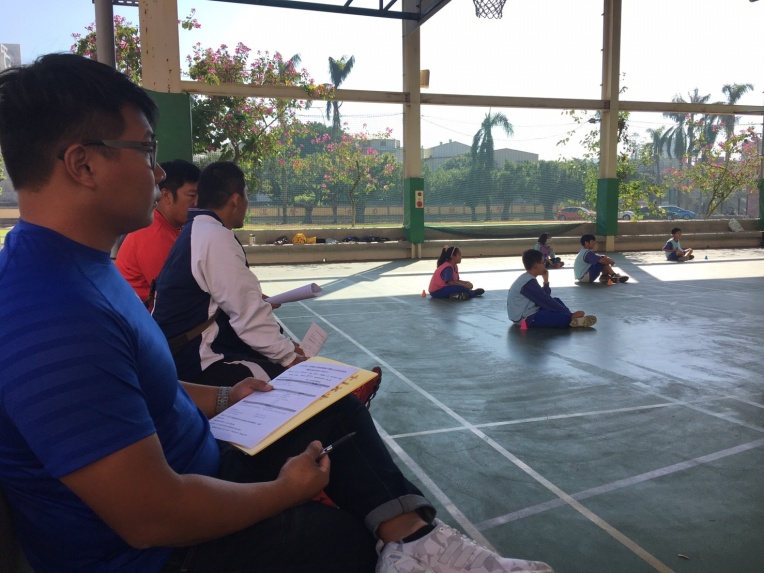 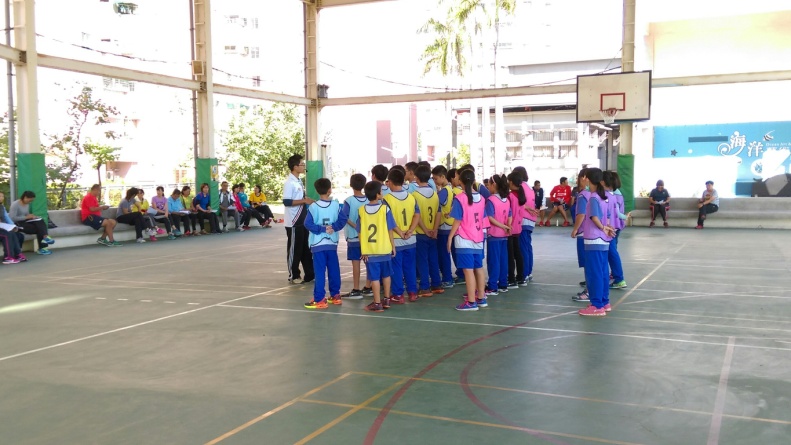 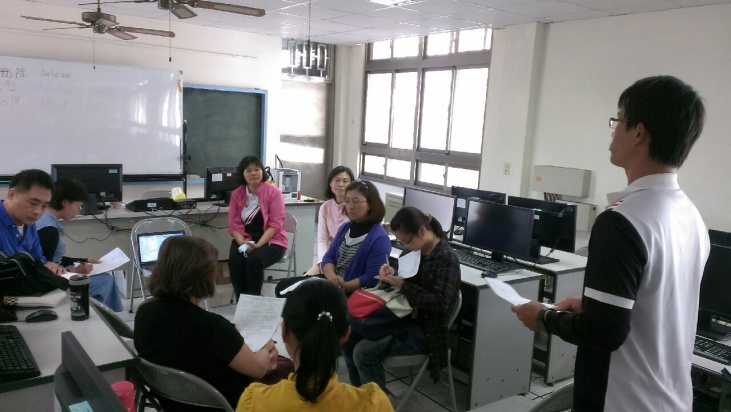 